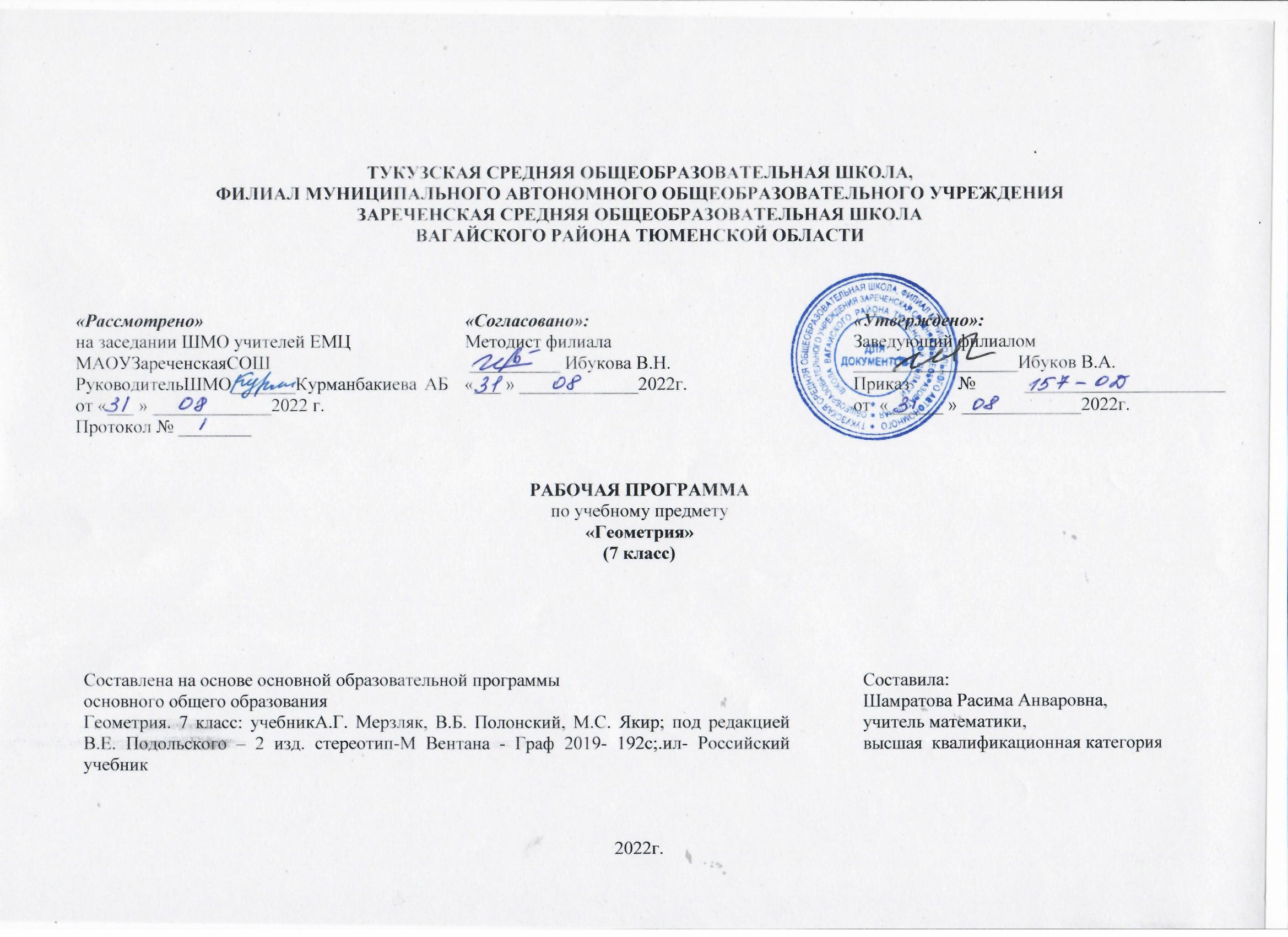 I.  ПЛАНИРУЕМЫЕ РЕЗУЛЬТАТЫ ОСВОЕНИЯ УЧЕБНОГО ПРЕДМЕТАЛичностные:развитие логического и критического мышления, культуры речи, способности к  умственному эксперименту;формирование у учащихся интеллектуальной честности и объективности, способности к преодолению мыслительных стереотипов, вытекающих из обыденного опыта;формирование качеств мышления, необходимых для адаптации в современном информационном обществе;развитие интереса к математическому творчеству и математических способностей;понимать роль математики в развитии России, характеризовать  вклад  выдающихся  математиков  в  развитие математики и иных научных областейМетапредметные:формирование представлений о математике как части общечеловеческой культуры, о значимости математики в развитии цивилизации и современного общества;развитие представлений о математике как форме описания и методе познания действительности, создание условий для приобретения первоначального опыта математического моделирования;  -формирование общих способов интеллектуальной деятельности, характерных для математики и являющихся основой познавательной     культуры, значимой для различных сфер человеческой деятельности; - использовать математические знания для описания закономерностей в окружающей действительности и произведениях  искусства;в повседневной жизни и при изучении других предметов: использовать свойства геометрических фигур для решения типовых задач, возникающих в ситуациях повседневной жизни, задач практического содержания.Предметные: Оперировать на базовом уровне понятиями: точка, прямая, отрезок, луч, треугольники, окружность, круг;извлекать информацию о геометрических фигурах, представленную на чертежах в явном виде;применять для решения задач геометрические факты, если условия их применения заданы в явной форме;решать задачи на нахождение геометрических величин по образцам или алгоритмам. равенство фигур, параллельность прямых, перпендикулярность  прямых,  углы  между прямыми,  перпендикуляр, наклонная, проекция.	Выполнять измерение длин, расстояний, величин углов с	помощьюинструментов для измерений длин и углов;применять формулы периметра, площади и объёма, площади поверхности отдельных многогранников при вычислениях;изображать типовые плоские фигуры и фигуры в пространстве от руки и с помощью инструментов; выполнять простейшие построения на местности, необходимые в реальной жизни. используя 	изученные	методы, проводить	доказательство,	давать опровержение; выбирать изученные методы и их комбинации для решения задач. 2.   СОДЕРЖАНИЕ УЧЕБНОГО ПРЕДМЕТА «ГЕОМЕТРИЯ 7»Глава 1.  Простейшие геометрические фигуры и их свойства (13 час.) Точки и прямые. Отрезок и его длина Луч. Угол. (РВП) «Путешествие в музей геометрии».  Измерение углов.  Смежные и  вертикальные углы. Перпендикулярные прямые. Аксиомы.     Глава 2.    Треугольники. (18 часов)Равные треугольники. Высота, медиана, биссектриса треугольника. Урок-презентация. Первый и второй признаки равенства треугольников Равнобедренный треугольник и его свойства. Признаки равнобедренного треугольника. Третий признак равенства треугольников. Теоремы.  (РПВ) Беседа «А  чему  же  нас  учит  геометрия»?  Глава 3.   Параллельные прямые. Сумма углов треугольника (16 часов)     Параллельные прямые. Признаки параллельных прямых. Свойства параллельных прямых. (РПВ) Беседа «А бывают ли геометрические игры?».    Сумма углов треугольника. Прямоугольный треугольник. Свойства прямоугольного треугольника. Глава 4.   Окружность и круг. Геометрические построения (16 часов)     Геометрическое место точек. Окружность и круг. Урок-мастерская.   Некоторые свойства окружности. Касательная к окружности. Описанная и вписанная окружности треугольника.  Задачи на построение.       Метод геометрических мест точек в задачах на построение. (РПВ) Беседа «Геометрия вокруг нас».Обобщающее повторение (5 часов) Фронтальное повторение материала 7 классаIII.   ТЕМАТИЧЕСКОЕ ПЛАНИРОВАНИЕ, В ТОМ ЧИСЛЕ С УЧЕТОМ РАБОЧЕЙ ПРОГРАММЫ ВОСПИТАНИЯ С УКАЗАНИЕМ КОЛИЧЕСТВА ЧАСОВ, ОТВОДИМЫХ НА ОСВОЕНИЕ КАЖДОЙ ТЕМЫПриложениеКАЛЕНДАРНО-ТЕМАТИЧЕСКОЕ ПЛАНИРОВАНИЕ№  пара-графаТема параграфовКоличество часовВ том числе контр. работГлава I.  Простейшие геометрические фигуры и их свойства13 ч.11Точки и прямые 22Отрезок и его длина33Луч.  Угол.  Измерение углов.   (РВП) «Путешествие в мир углов».24Смежные и вертикальные углы.25Перпендикулярные прямые.16Аксиомы.1Повторение и систематизация учебного материала.1Контрольная работа № 1 " Простейшие геометрические фигуры и их свойства"11Глава II. Треугольники18 ч.17Равные треугольники. Высота, медиана, биссектриса треугольника.  Урок-презентация.28Первый и второй признаки равенства треугольников.59Равнобедренный треугольник и его свойства.410Признаки  равнобедренного треугольника.211Третий признак  равенства треугольников.212Теоремы. (РПВ) Беседа « О теоремах»  1Повторение и систематизация учебного материала.1Контрольная работа № 2 " Треугольники"1Глава III.    Параллельные прямые. Сумма углов треугольника16  ч.113Параллельные прямые.114Признак   параллельности двух прямых215Свойства  параллельных   прямых. (РПВ) Беседа «Параллельные прямые вокруг нас».316Сумма углов треугольника.417Прямоугольный треугольник.218Свойства прямоугольного треугольника.2Повторение и систематизация учебного материала.1Контрольная работа № 3   "Параллельные прямые. Сумма углов треугольника "11Глава IV.    Окружность и круг. Геометрические построения.16119Геометрическое место точек. Окружность и круг.220Некоторые свойства окружности. Касательная и  окружность. Урок-мастерская.321Описанные и вписанные  окружности треугольника.322Задачи на построение.323Метод  геометрических  мест   точек. в задачах на построение.3Повторение и систематизация учебного материала.1Контрольная работа № 4 "Окружность и круг. Геометрические построения "11Повторение курса геометрии за  курс 7 класса31Повторение и систематизация учебного материала курса геометрии 7 класса.(РПВ) Беседа «Геометрия вокруг нас».2Итоговая     контрольная работа № 511                                                                                   Итого685№Тема урокаЭлементы содержания урокаЭлементы содержания урокаГл 1.Простейшие геометрические фигуры и их свойства (13ч)Гл 1.Простейшие геометрические фигуры и их свойства (13ч)Гл 1.Простейшие геометрические фигуры и их свойства (13ч)Гл 1.Простейшие геометрические фигуры и их свойства (13ч)Точки и прямые    2 часаТочки и прямые    2 часаНачальные понятия планиметрии. Геом. фигуры. Основное свойство прямой. Пересекающиеся прямые.Начальные понятия планиметрии. Геом. фигуры. Основное свойство прямой. Пересекающиеся прямые.Точки и прямые    2 часаТочки и прямые    2 часаНачальные понятия планиметрии. Геом. фигуры. Основное свойство прямой. Пересекающиеся прямые.Начальные понятия планиметрии. Геом. фигуры. Основное свойство прямой. Пересекающиеся прямые.Отрезок и его длина     3  часаОтрезок и его длина     3  часаОтрезок, концы отрезка, внутренняя точка отрезка, равные отрезки.Отрезок, концы отрезка, внутренняя точка отрезка, равные отрезки.Отрезок и его длина     3  часаОтрезок и его длина     3  часаОтрезок, концы отрезка, внутренняя точка отрезка, равные отрезки.Отрезок, концы отрезка, внутренняя точка отрезка, равные отрезки.Отрезок и его длина     3  часаОтрезок и его длина     3  часаОтрезок, концы отрезка, внутренняя точка отрезка, равные отрезки.Отрезок, концы отрезка, внутренняя точка отрезка, равные отрезки.Луч и угол.Луч и угол.Луч, начало луча, угол, стороны угла, вершина угла, развернутый угол, равные углы, биссектриса углаЛуч, начало луча, угол, стороны угла, вершина угла, развернутый угол, равные углы, биссектриса углаИзмерение угловИзмерение угловугол, градусная мера угла, равные углы, прямой, острый, тупой угол. Основное свойство величины углаугол, градусная мера угла, равные углы, прямой, острый, тупой угол. Основное свойство величины углаСмежные углыСмежные углыОпределение и свойство смежных углов. Определение и свойство смежных углов. Вертикальные углыВертикальные углыОпределение и свойство вертикальных  углов.Определение и свойство вертикальных  углов.Перпендикулярныепрямые.Перпендикулярныепрямые.Перпендикулярные прямые. Расстояние от точки до прямой. Свойство прямой, перпендикулярной данной. Наклонная.Перпендикулярные прямые. Расстояние от точки до прямой. Свойство прямой, перпендикулярной данной. Наклонная.Аксиомы.Аксиомы.Аксиома. Основные свойства.Аксиома. Основные свойства.Повторение и систематизация учебного материалаПовторение и систематизация учебного материалаРавные отрезки, единичный отрезок, основное св-во длины отрезка, «лежать между…».Определение и свойство смежных углов. Определение и свойство вертикальных  углов.Равные отрезки, единичный отрезок, основное св-во длины отрезка, «лежать между…».Определение и свойство смежных углов. Определение и свойство вертикальных  углов.Контрольная работа №1Контрольная работа №1Равные отрезки, единичный отрезок, основное св-во длины отрезка, «лежать между…».Определение и свойство смежных углов. Определение и свойство вертикальных  углов.Равные отрезки, единичный отрезок, основное св-во длины отрезка, «лежать между…».Определение и свойство смежных углов. Определение и свойство вертикальных  углов.Гл.2. Треугольники. (18ч)Гл.2. Треугольники. (18ч)Гл.2. Треугольники. (18ч)Равные треугольники.Равные треугольники.Треугольник и его элементы, равные треугольники. Виды треугольников. Основное свойство равенства треугольников. Периметр.Треугольник и его элементы, равные треугольники. Виды треугольников. Основное свойство равенства треугольников. Периметр.Высота медиана, биссектриса треугольникаВысота медиана, биссектриса треугольникаОпределение медианы, биссектрисы и высоты треугольника. Понятия перпендикуляра к прямой, теорема о перпендикуляре с доказательством.Определение медианы, биссектрисы и высоты треугольника. Понятия перпендикуляра к прямой, теорема о перпендикуляре с доказательством.Первый признак  равенства треугольников                                                   2 четвертьПервый признак  равенства треугольников                                                   2 четвертьТеорема, доказательство теоремы. Доказательство первого  признака равенства треугольников. Теорема, доказательство теоремы. Доказательство первого  признака равенства треугольников. Первый признак  равенстватреугольниковПервый признак  равенстватреугольниковФормулировка и доказательство первого признака равенства треугольников.Формулировка и доказательство первого признака равенства треугольников.Серединный перпендикуляр и его  свойства.Серединный перпендикуляр и его  свойства.Второй признак равенства треугольников с доказательством.Второй признак равенства треугольников с доказательством.Второй признак  равенства треугольниковВторой признак  равенства треугольниковВторой признак равенства треугольников с доказательством.Второй признак равенства треугольников с доказательством.Первый и второй признаки равенства треугольниковПервый и второй признаки равенства треугольниковПервый и второй признаки равенства треугольников с доказательством.Первый и второй признаки равенства треугольников с доказательством.Первый и второй признаки равенства треугольниковПервый и второй признаки равенства треугольниковРешение задач на первый и второй признаки равенства треугольниковРешение задач на первый и второй признаки равенства треугольниковРавнобедренный треугольник и его свойстваРавнобедренный треугольник и его свойстваСвойства равнобедренного треугольника с доказательствами.Свойства равнобедренного треугольника с доказательствами.Равнобедренный треугольник и его свойстваРавнобедренный треугольник и его свойстваПонятия равнобедр. и равностор. тр-ков; боковые стороны, вершина, углы при основании. Периметр р/б тр-ка.Понятия равнобедр. и равностор. тр-ков; боковые стороны, вершина, углы при основании. Периметр р/б тр-ка.Равнобедренный треугольник и его свойстваРавнобедренный треугольник и его свойстваПонятия равнобедр. и равностор. тр-ков; боковые стороны, вершина, углы при основании. Периметр р/б тр-ка.Понятия равнобедр. и равностор. тр-ков; боковые стороны, вершина, углы при основании. Периметр р/б тр-ка.Признаки равнобедренного треугольникаПризнаки равнобедренного треугольникаПризнаки р/б треугольника. Различие между теоремами о свойствах объекта и теоремами- признаками Признаки р/б треугольника. Различие между теоремами о свойствах объекта и теоремами- признаками Признаки равнобедренного треугольникаПризнаки равнобедренного треугольникаПризнаки равнобедренного треугольника.Признаки равнобедренного треугольника.Третий признак равенства треугольниковТретий признак равенства треугольниковТретий признак равенства треугольников с доказательством.Третий признак равенства треугольников с доказательством.Третий признак равенства треугольниковТретий признак равенства треугольниковСвойство точек, равноудалённых от концов отрезка.Свойство точек, равноудалённых от концов отрезка.ТеоремыТеоремыТеорема, условие и заключение теоремы, прямая и обратная теоремы, доказательство от противного; приём дополнительные построенияТеорема, условие и заключение теоремы, прямая и обратная теоремы, доказательство от противного; приём дополнительные построенияПовторение и систематизация учебного материалаПовторение и систематизация учебного материалаПризнаки равенства тр-ков. Признаки р/б треугольника. Понятия р/б тр-ка. и равностор. тр-ков; боковые стороны, вершина, углы при основании. Периметр р/б тр-ка. Признаки равенства тр-ков. Признаки р/б треугольника. Понятия р/б тр-ка. и равностор. тр-ков; боковые стороны, вершина, углы при основании. Периметр р/б тр-ка. Контрольная работа №2   «Треугольники».Контрольная работа №2   «Треугольники».Признаки р/б тр-ка Понятия равнобедр. и равностор. тр-ков; боковые стороны, вершина, углы при основании. Периметр р/б тр-ка.Признаки р/б тр-ка Понятия равнобедр. и равностор. тр-ков; боковые стороны, вершина, углы при основании. Периметр р/б тр-ка.Глава 3    Параллельные прямые. Сумма углов треугольника.Параллельные прямые. Сумма углов треугольника.16ч.16ч.Параллельные прямыеПараллельные прямыеПонятия параллельных прямых, накрест лежащих, односторонних и соответственных углов; формулировки и доказательства признаков параллельности двух прямыхПонятия параллельных прямых, накрест лежащих, односторонних и соответственных углов; формулировки и доказательства признаков параллельности двух прямыхПараллельные прямыеПараллельные прямыеПонятия параллельных прямых, накрест лежащих, односторонних и соответственных углов; формулировки и доказательства признаков параллельности двух прямыхПонятия параллельных прямых, накрест лежащих, односторонних и соответственных углов; формулировки и доказательства признаков параллельности двух прямыхПризнаки параллельности прямыхПризнаки параллельности прямыхПонятия параллельных прямых, накрест лежащих, односторонних и соответственных углов; формулировки и доказательства признаков параллельности двух прямыхПонятия параллельных прямых, накрест лежащих, односторонних и соответственных углов; формулировки и доказательства признаков параллельности двух прямыхПризнаки параллельности прямыхПризнаки параллельности прямыхПонятия параллельных прямых, накрест лежащих, односторонних и соответственных углов; формулировки и доказательства признаков параллельности двух прямыхПонятия параллельных прямых, накрест лежащих, односторонних и соответственных углов; формулировки и доказательства признаков параллельности двух прямыхСвойства параллельных прямыхСвойства параллельных прямыхДоказательство свойств параллельных прямых и применение их для решения задачДоказательство свойств параллельных прямых и применение их для решения задачСвойства параллельных прямыхСвойства параллельных прямыхСвойство параллельных прямых, Расстояние между параллельными прямымиСвойство параллельных прямых, Расстояние между параллельными прямымиСвойства параллельных прямыхСвойства параллельных прямыхТеорема о сумме углов треугольника. Св-во углов треугольника. Исследовательская работа.Теорема о сумме углов треугольника. Св-во углов треугольника. Исследовательская работа.Сумма углов треугольника. Внешний угол треугольникаСумма углов треугольника. Внешний угол треугольникаВнешний угол треугольника. Свойство внешнего угла тр-ка. Доказательство теоремы (самост.)Внешний угол треугольника. Свойство внешнего угла тр-ка. Доказательство теоремы (самост.)Сумма углов треугольника. Неравенство треугольникаСумма углов треугольника. Неравенство треугольникаНеравенство треугольника, соотношение между сторонами и углами треугольника и его свойство.Неравенство треугольника, соотношение между сторонами и углами треугольника и его свойство.Суммауглов треугольника.Суммауглов треугольника.Теорема о сумме углов треугольника. Свойство углов треугольника. Внешний угол треугольника. Свойство внешнего угла треугольника.Теорема о сумме углов треугольника. Свойство углов треугольника. Внешний угол треугольника. Свойство внешнего угла треугольника.Прямоугольный треугольникПрямоугольный треугольникКатет, гипотенуза, признаки равенства прямоугольных треугольников. Катет, гипотенуза, признаки равенства прямоугольных треугольников. Прямоугольный треугольникПрямоугольный треугольникКатет, гипотенуза, признаки равенства прямоугольных треугольников. Катет, гипотенуза, признаки равенства прямоугольных треугольников. Свойства прямоугольного треугольникаСвойства прямоугольного треугольникаПризнак прямоугольного треугольника и свойство медианы прямоугольного треугольника с доказательствами. Признак прямоугольного треугольника и свойство медианы прямоугольного треугольника с доказательствами. Свойства прямоугольного треугольникаСвойства прямоугольного треугольникаПризнак прямоугольного треугольника и свойство медианы прямоугольного треугольника с доказательствами. Признак прямоугольного треугольника и свойство медианы прямоугольного треугольника с доказательствами. Контрольная работа №3. Тема «Параллельные прямые. Суммауглов треугольника».Контрольная работа №3. Тема «Параллельные прямые. Суммауглов треугольника».Теорема о сумме углов треугольника. Св-во углов треугольника. Катет, гипотенуза, признаки равенства прямоугольных треугольников.Теорема о сумме углов треугольника. Св-во углов треугольника. Катет, гипотенуза, признаки равенства прямоугольных треугольников.Работа над ошибками. Повторение темы.Работа над ошибками. Повторение темы.Теорема о сумме углов треугольника. Св-во углов треугольника. Катет, гипотенуза, признаки равенства прямоуг. тр-ков.Теорема о сумме углов треугольника. Св-во углов треугольника. Катет, гипотенуза, признаки равенства прямоуг. тр-ков.Глава  IV.    Окружность и круг. Геометрические построения.Глава  IV.    Окружность и круг. Геометрические построения.16ч.16ч.Геометрическое место точек. Окружность и кругГеометрическое место точек. Окружность и кругГеометрическое место точек. Свойство серединного перпендикуляра, св-во биссектрисы угла, окружность, радиус, хорда, диаметр, круг.Геометрическое место точек. Свойство серединного перпендикуляра, св-во биссектрисы угла, окружность, радиус, хорда, диаметр, круг.Геометрическое место точек. Окружность и кругГеометрическое место точек. Окружность и кругГеометрическое место точек. Свойство серединного перпендикуляра, св-во биссектрисы угла, окружность, радиус, хорда, диаметр, круг.Геометрическое место точек. Свойство серединного перпендикуляра, св-во биссектрисы угла, окружность, радиус, хорда, диаметр, круг.Некоторые свойства окружности. Касательная к окружностиНекоторые свойства окружности. Касательная к окружностиСвойства окружности, касательная к окружности и её свойство, признаки касательной к окружности. Некоторые свойства окружности. Касательная к окружности.Свойства окружности, касательная к окружности и её свойство, признаки касательной к окружности. Некоторые свойства окружности. Касательная к окружности.Некоторые свойства окружности. Касательная к окружностиНекоторые свойства окружности. Касательная к окружностиСвойства окружности, касательная к окружности и её свойство, признаки касательной к окружности. Некоторые свойства окружности. Касательная к окружности.Свойства окружности, касательная к окружности и её свойство, признаки касательной к окружности. Некоторые свойства окружности. Касательная к окружности.Некоторые свойства окружности. Касательная к окружности4 четверть Некоторые свойства окружности. Касательная к окружности4 четверть Свойства окружности, касательная к окружности и её свойство, признаки касательной к окружности. Некоторые свойства окружности. Касательная к окружности.Свойства окружности, касательная к окружности и её свойство, признаки касательной к окружности. Некоторые свойства окружности. Касательная к окружности.Описанная и вписанная окружности треугольникаОписанная и вписанная окружности треугольникаПонятие окружности, описанной около тр-ка и теорема о её свойстве; свойства серединных перпендикуляров сторон треугольника, окружность, вписанная в треугольник и теорема о её свойстве; свойство биссектрис углов треугольника.Понятие окружности, описанной около тр-ка и теорема о её свойстве; свойства серединных перпендикуляров сторон треугольника, окружность, вписанная в треугольник и теорема о её свойстве; свойство биссектрис углов треугольника.Описанная и вписанная окружности треугольникаОписанная и вписанная окружности треугольникаПонятие окружности, описанной около тр-ка и теорема о её свойстве; свойства серединных перпендикуляров сторон треугольника, окружность, вписанная в треугольник и теорема о её свойстве; свойство биссектрис углов треугольника.Понятие окружности, описанной около тр-ка и теорема о её свойстве; свойства серединных перпендикуляров сторон треугольника, окружность, вписанная в треугольник и теорема о её свойстве; свойство биссектрис углов треугольника.Описанная и вписанная окружности треугольникаОписанная и вписанная окружности треугольникаПонятие окружности, описанной около тр-ка и теорема о её свойстве; свойства серединных перпендикуляров сторон треугольника, окружность, вписанная в треугольник и теорема о её свойстве; свойство биссектрис углов треугольника.Понятие окружности, описанной около тр-ка и теорема о её свойстве; свойства серединных перпендикуляров сторон треугольника, окружность, вписанная в треугольник и теорема о её свойстве; свойство биссектрис углов треугольника.Задачи на построениеЗадачи на построениеПравила построения, решить задачу на построение, основные задачи на построение.Правила построения, решить задачу на построение, основные задачи на построение.Задачи на построениеЗадачи на построениеПравила построения, решить задачу на построение, основные задачи на построение.Правила построения, решить задачу на построение, основные задачи на построение.Задачи на построениеЗадачи на построениеПрактические работы на построение геометрических фигурПрактические работы на построение геометрических фигурМетод геометрических мест точек в задачах на построениеМетод геометрических мест точек в задачах на построениеМетод геометрических мест точек в задачах на построение (ГМТ).Метод геометрических мест точек в задачах на построение (ГМТ).Метод геометрических мест точек в задачах на построениеМетод геометрических мест точек в задачах на построениеМетод геометрических мест точек в задачах на построение (ГМТ).Метод геометрических мест точек в задачах на построение (ГМТ).Метод геометрических мест точек в задачах на построениеМетод геометрических мест точек в задачах на построениеМетод геометрических мест точек в задачах на построение (ГМТ).Метод геометрических мест точек в задачах на построение (ГМТ).Повторение и систематизация учебного материалаПовторение и систематизация учебного материалаПрактические работы на построение геометрических фигурПрактические работы на построение геометрических фигурКонтрольная работа № 4 «Окружность. Круг. Геометрические построения».Контрольная работа № 4 «Окружность. Круг. Геометрические построения».Практические работы на построение геометрических фигурПрактические работы на построение геометрических фигур"Начальные геометрические сведения»"Признаки равенства треугольников. Равнобедренный треугольник""Начальные геометрические сведения»"Признаки равенства треугольников. Равнобедренный треугольник"Теоретические основы изученной темы.Формулировки и доказательства признаков равенства треугольников; свойства равнобедренных треугольниковТеоретические основы изученной темы.Формулировки и доказательства признаков равенства треугольников; свойства равнобедренных треугольниковПовторение по теме "Параллельные прямые"Повторение по теме "Параллельные прямые"Признаки и свойства параллельных прямых. Признаки и свойства параллельных прямых. Повторение по теме "Соотношения между сторонами и углами треугольника"Повторение по теме "Соотношения между сторонами и углами треугольника"Теорема о сумме углов треугольника и ее следствия; теорема о соотношениях между сторонами и углами треугольника; теорема о неравенстве треугольника. Теорема о сумме углов треугольника и ее следствия; теорема о соотношениях между сторонами и углами треугольника; теорема о неравенстве треугольника. Итоговая контрольная работа (№5)Итоговая контрольная работа (№5)Основные понятия геометрии 7 классаОсновные понятия геометрии 7 классаЗаключительный урок по курсу 7 классаЗаключительный урок по курсу 7 классаПроектные работы учащихся:1.Ножницы в руках геометра.2.Геометрия и искусство.3.Одна задача-два решения.Проектные работы учащихся:1.Ножницы в руках геометра.2.Геометрия и искусство.3.Одна задача-два решения.